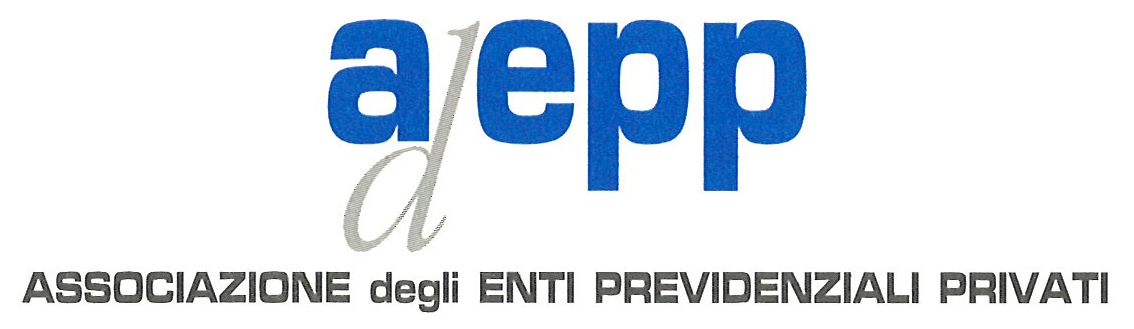 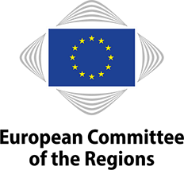 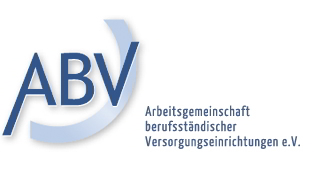 European Conference Disruptive effects of demography and digitization on social security of Liberal ProfessionsCommittee of the RegionsBâtiment Jacques Delors, Room JDE 51 Rue Belliard,101  June 6, 2018    9.00 -17.00REGISTRATION/AUTHORIZATION FORM Name  		………………………………………………………………………………………………………Family Name	………………………………………………………………………………………………………Organisation	………………………………………………………………………………………………………Address	……………………………………………………………………………………………………….Phone		……………………………………………………………………………………………………….Email		………………………………………………………………………………………………………..Place and Date of Birth	………………………………………………………………………………………………………..ID/Passportnumber	…………………………………………………………………………………………………………To be sent to the Conference Secretariat before h. 13.00 on 28 May 2018 ABVTel +32 2 3181604Email: europa@abv.deAdEPP Tel. +39 06 36089720Email: europa@adepp.info